INFORME DE ACTIVIDADES 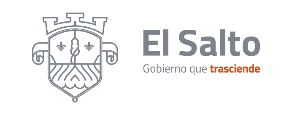 OCTUBRE 2022                COORDINACIÓN DE DELEGACIONES Y AGENCIAS MUNICIPALES DEPENDENCIA: AGENCIA  MUNICIPAL  LOMAS DEL SALTO RESPONSABLE: PAULINA CITLALY GARCIA OCHOA.ACTIVIDADESNÚMERO DE SOLICITUDES SOLICITUDES RESUELTAS OBSERVACIONES Reparación de fugas de agua               44con buena respuestaSolicitudes de pipa de agua3012Se trabajo con poca respuesta Desazolve de drenajes y fosa particular150Ningún reporte atendido Limpieza de alcantarillas, bocas de tormenta y canal de desagüeALCANTARILLAS;3BOCAS DE TORMENTA;4DESAGUE;50reportes sin resolver de dichas peticiones Recuperación de espacios públicos130Sin respuestaSolicitudes de parques y jardines70Sin respuesta alguna Solicitudes de arreglo de luminarias               1717Buena respuestaSolicitudes de recolección de basura295Atendiendo los reportes pero no llevan las secuencias de los días correspondientes Reportes de seguridad pública            1616Excelente respuesta por parte de los elementos Reportes de perros agresivos180sin respuesta de salud animal Solicitudes al área de Fomento Agropecuario00por el momento no contamos con peticiones Solicitud de arreglo de calles                320Sin respuesta algunaGestión de apoyos sociales190Por el momento no contamos con ningún apoyo 